Uddannelse__________________________________________________________Program
Velkomstugen 2023_______________________________*INDSÆT EVT. BILLEDEBilledet skal være neutralt, ikke portrætfoto af specifikke personer eller situationsfoto af fester. Gerne noget, der kan skabe genkendelighed for nye studerende, fx bygninger eller studiemiljø. *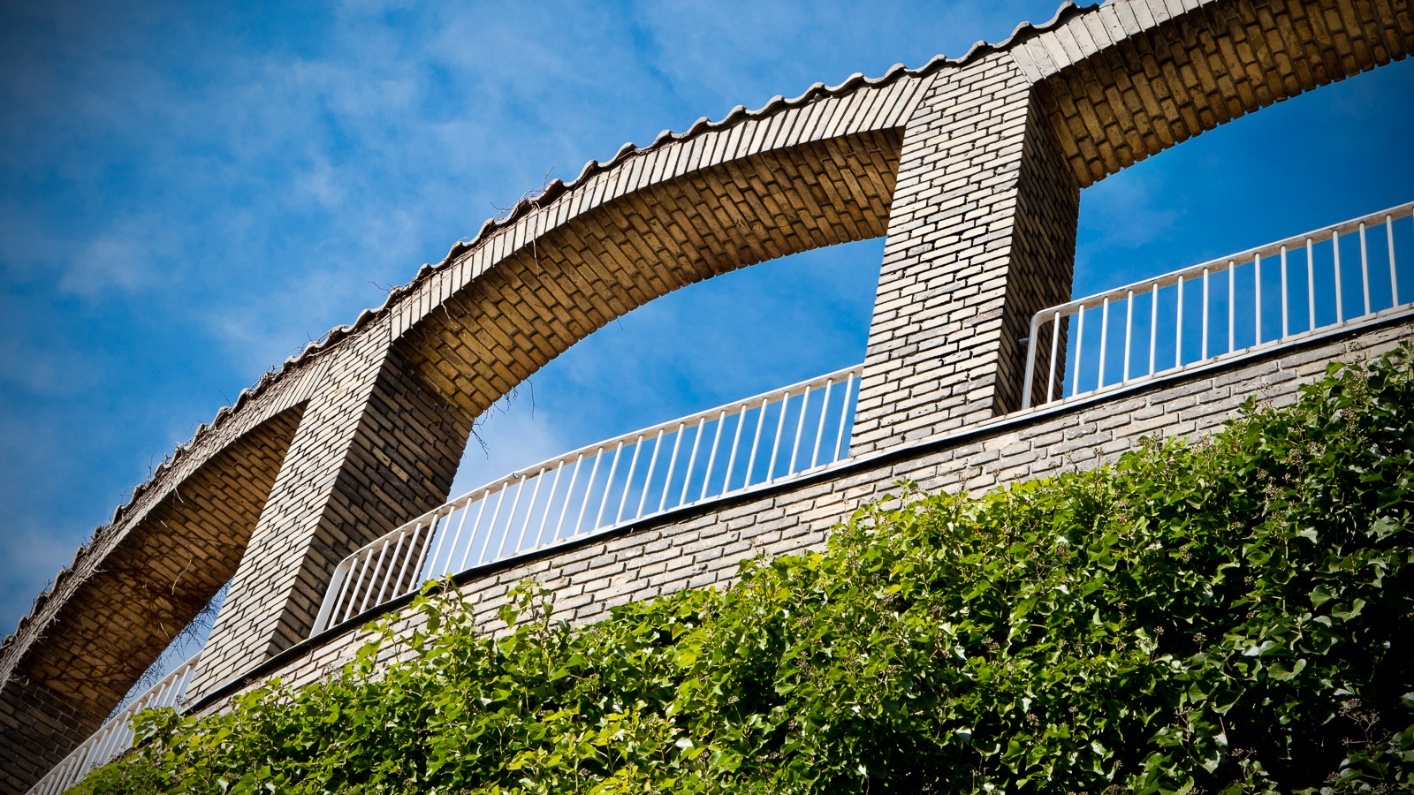 *Hold indholdsfortegnelsen opdateret*Velkomst *Her kan du indsætte en velkomsttekst enten fra afdelingsleder/undervisere e.l., eller fra jer cheftutorer. Det kan også være relevant at kort fortælle, hvad pjecen indeholder, og at det er vigtigt at læse den. *Praktisk information*I afsnittet om praktisk information, kan I komme ind på følgende:*Vejvisning
Hvor skal I mødes første dag? Hvordan kommer man derhen med offentlig transport? Hvor er der cykelparkering? Sæt gerne et billede ind af mødestedet. Så kan de nye studerende genkende stedet første dag. Henvis også gerne til AU Find-app’en. Økonomi
Hvad koster introugen? Hvortil og hvornår skal der overføres penge? Hvad inkluderer beløbet? Skal de nye studerende have kontanter med? Eller kan de bruge MobilePay? Husk også at skrive, hvordan man kan deltage uden at det koster noget.Mad og madpakker
Hvornår skal de nye studerende selv medbringe madpakker? Er der noget forplejning inkluderet i ugen? Er der kantine, der hvor I er? Har I brug for at kende til allergier/særlige behov?Praktisk info 
Hvad skal de nye studerende medbringe i løbet af ugen? Er det fx nødvendigt med PC, eller kan man lade den blive hjemme? Er der dage, hvor man skal være særligt meget udendørs? Skal man have noget udklædning med? Skal man medbringe noget at skrive på? Er der nogen sammenskudsgilder, hvor de selv skal have mad eller drikkevarer med?Alkoholpolitik
Hvis I ikke fortæller om det i velkomstteksten eller under afsnittet om program, kan I her også kort fortælle, at I følger universitetets alkoholpolitik, og at der ingen alkohol er involveret under faglige arrangementer eller før kl. 16. Det kan også være en god idé at skrive, at I har tilstræbt at skabe et program, hvor alle skal have det rart, og at arrangementerne skal være inkluderende for alle. Det er derfor ikke en forudsætning for at deltage i de sociale arrangementer, at man drikker alkohol. Kontakt
Hvordan kan man komme i kontakt med jer? Er der en Facebook-gruppe? Husk i så fald at skrive en alternativ måde, hvorpå de studerende, der ikke er på Facebook, kan få al relevant information. Program for ugen*Her indsættes program for ugen. Obligatorisk. Husk gerne at skrive ind, hvis der ved længerevarende pauser mellem fx eftermiddags- og aftenaktivitet er mulighed for, at studerende der kommer langvejs fra kan lave noget sammen med nogle tutorer. *Om at læse [uddannelsen]
*Vi ved, at rigtig mange nye studerende er meget nysgerrige på at komme i gang og få mere at vide om deres nye faglighed. Så hvis I kan lave en god tekst her, gør I mange glade I kan fx komme ind på følgende:*Fag på 1. semester
Hvilke fag skal de have, hvor kan de læse mere om dem?
Pensum og bogindkøb
Hvordan finder man ud af, hvad man skal læse til første undervisningsgang? Spørg gerne de relevante undervisere, om der kunne være enkelte tekster/artikler e.l., som de studerende kan læse. Det kan også være spændende tekster, som ikke nødvendigvis er en del af pensum, men som I har erfaring med, kan være spændende og relevant læsning for jeres faglighed. Hvor køber man bøger? Nævn også gerne, hvis I kender til facebookgrupper e.l., hvor I køber/sælger brugte bøger, eller hvis I tager de nye studerende med i Stakbogladen e.l. i løbet af uge 35. 
Biblioteket
Fortæl gerne lidt om jeres bibliotek, hvordan I bruger det og link til deres hjemmeside
Læsepladser
Er der læsepladser i jeres studiemiljø, som de nye studerende kan bruge? 
Studiegrupper
Skriv gerne lidt om, hvordan I bruger studiegrupper på studiet? Hvornår/hvordan kommer man i en studiegruppe? Nævn gerne, at studievejledningen kommer og holder en workshop, hvor de bliver introduceret til det at arbejde i studiegrupper. 
AU Studypedia     *denne tekst om Studypedia er obligatorisk*
AU Studypedia er et akademisk studieværktøj, som du kan bruge under hele dit uddannelsesforløb. Her kan du finde en masse gode råd og værktøjer til det at være universitetsstuderende bl.a. om studievaner, notatteknik, formalia i opgaver mm. 
AU Studypedia har et helt afsnit målrettet nye studerende, hvor der er øvelser og gode råd til at komme godt i gang som universitetsstuderende, se AU Studypedia til nye studerende.Studiemiljø*Her kan I fortælle om forskellige foreninger, klubber e.l., som man kan engagere sig i på jeres studie.  *IT-systemer*Afsnittet nedenfor er obligatorisk i pjecen. I er velkomne til at tilføje eller udbygge det (fx hvis I vil skrive noget mere om jeres egen IT-intro eller hvis I har nogle særlige programmer, som I bruger på jeres uddannelse): *Som ny studerende på AU kommer du til at møde en masse forskellige IT-platforme til forskellige formål. I starten synes du måske, at det er svært at finde rundt i. Det er helt ok, og du skal nok få styr på systemerne i løbet af din første tid på uddannelsen. I løbet af velkomstugen holder vi også en IT-introduktion for jer. Nedenfor har vi lavet et hurtigt overblik over de vigtigste systemer:mitstudie.au.dk 
er den samlede indgang til undervisning, studieinformation og selvbetjeningssystemer. Her finder du ugeskema, AU-mail, vigtige beskeder, links til sites og systemer og meget mere. Det er faktisk kun nødvendigt at logge ind på mitstudie.au.dk, for herfra kan du komme videre til alt det, du har brug for som studerende.
er en e-læringsplatform, hvor dine undervisere uploader materialer og andet relevant information til din undervisning.Studieselvbetjeningen (STADS) 
er stedet, hvor du kan se dine eksamensresultater, bestille eksamensudskrifter, mm. Det er også her du tilmelder dig kurser og eksamen, når det bliver nødvendigt i løbet af dit uddannelsesforløb. Se guide om brug af STADS.Studieportal Arts 
Det er de hjemmesider, hvor al relevant information om undervisning, eksamen, regler, vejledning m.m. er samlet.Eduroam
Det trådløse netværk på AU hedder Eduroam. Før du kan bruge det, skal du installere netværket på dine enheder. Zoom på AU
er den primære tekniske løsning, som AU bruger til afvikling af undervisning og eksamener digitalt. Du skal altid bruge den officielle AU Zoom-instans og ikke gratis-versionen. Brug AU’s vejledning til videomøde i Zoom. Software til studerende
Vær opmærksom på, at du som studerende på AU kan få en del gratis software eller software med rabat. 
IT-support
Hvis du har tekniske problemer, kan du få hjælp hos Arts IT-support. Der kan godt være lidt travlt i supporten i de første uger af semesteret, så vær tålmodig  Vejledning og rådgivning*Nedenstående tekst er obligatorisk, men I er velkomne til at tilføje andre links, som I synes kan være nyttige for de nye studerende. *Som studerende på Aarhus Universitet er der en lang række mulighed for at finde hjælp, støtte, inspiration og vejledning uanset hvor du er i dit uddannelsesforløb:Studievejledningen
Alle uddannelser har deres egen studenterstudievejleder. Det er en med-studerende, der er ansat til at hjælpe og vejlede andre studerende. I studievejledningen er der tavshedspligt, og du kan komme og tale om både regler og formalia omkring dit studieforløb, studietvivl, personlige udfordringer og meget andet. Du kommer til at møde din studievejleder i løbet af velkomstugen, og de følgende uger kommer han/hun og holder forskellige oplæg for jer, bl.a. om at arbejde i studiegrupper.Specialpædagogisk Støtte (SPS). Hos Specialpædagogisk Støtte (SPS) kan du få information om støtte til studerende med særlige behov. Det kan fx være på grund af ordblindhed, psykiske lidelser, ADHD, kroniske smerter, høre- eller synshandicap. Du må altid gerne kontakte SPS på AU – også selvom du er i tvivl om SPS er noget for dig. Hvis du gerne vil vide mere om SPS, kan du deltage i vores online intromøder. På vores hjemmeside Information til kommende og nye studerende (au.dk) kan du se, hvilke møder vi holder og hvornår. Vær opmærksom på, at hverken undervisere, medstuderende eller studieadministration automatisk oplyses om studerendes funktionsnedsættelser eller behov i relation hertil. Du har derfor selv ansvar for at gå i dialog med din underviser eller søge om dispensation hos studieadministrationen. Du kan altid søge hjælp og vejledning hos din studievejleder. 
Studenterpræsterne
Studenterpræsterne i Aarhus tilbyder samtaler og samtalegrupper for studerende uanset tro eller religiøs overbevisning. De har også et stillerum på Aarhus Universitet, hvor man kan bede, meditere eller bare finde ro. Studenterpræsterne arrangerer også forskellige foredrag og debatarrangementer. 
Studenterrådgivningen
er eksperter i korttidsterapi for studerende på videregående uddannelser. De kan fx hjælpe dig, hvis du har udfordringer med eksamensangst, perfektionisme, stress mm. 
Studenterlinjen
er en anonym telefonstøtte til studerende af studerende. SU-kontoret
Her kan du få vejledning om dine personlige SU-forhold.Arts Karriere
 er dit karrierecenter som studerende på Arts. Her kan du få individuel vejledning og deltage i en masse forskellige arrangementer året rundt. AU Elitesport
hjælper dig, der dyrker elitesport, mens du studerer.
AU Iværksætter 
hjælper dig, der har iværksætterdrømme og gerne vil udvikle egen virksomhed sideløbende med dit studium.Vi siger fra
*Nedenstående tekst er obligatorisk. På AU lægger vi stor vægt på, at vi behandler hinanden med respekt og ordentlighed, og vi siger fra over for chikane, mobning, vold og diskrimination i alle former. Oplever du, at nogen opfører sig uacceptabelt over for dig, er der nogen, du kan henvende dig til, og AU opfordrer dig til at søge hjælp og vejledning. Du har forskellige muligheder, som du kan læse om på AU’s side om chikane. 